Organisational management and compliance diary for BoardNote: dates to be adapted to meet specific needs of individual organisation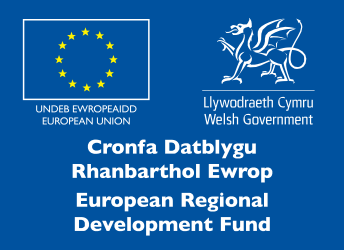 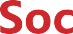 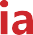 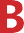 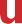 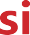 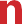 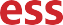 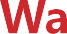 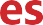 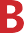 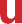 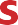 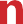 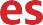 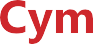 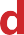 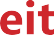 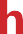 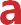 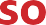 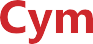 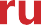 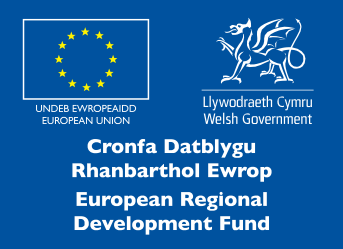 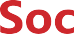 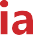 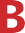 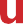 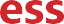 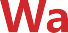 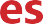 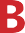 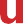 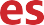 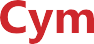 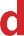 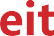 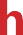 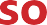 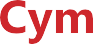 JanFebMarAprMayJunJulAugSepOctNovDec1. Meeting Schedule1. Meeting Schedule1. Meeting Schedule1. Meeting Schedule1. Meeting Schedule1. Meeting Schedule1. Meeting Schedule1. Meeting Schedule1. Meeting Schedule1. Meeting Schedule1. Meeting Schedule1. Meeting Schedule1. Meeting ScheduleGeneral board meetingxxxxAnnual General Meeting (annual)xStanding Committee meeting (as appropriate)2. Strategy & Business Planning Formulation2. Strategy & Business Planning Formulation2. Strategy & Business Planning Formulation2. Strategy & Business Planning Formulation2. Strategy & Business Planning Formulation2. Strategy & Business Planning Formulation2. Strategy & Business Planning Formulation2. Strategy & Business Planning Formulation2. Strategy & Business Planning Formulation2. Strategy & Business Planning Formulation2. Strategy & Business Planning Formulation2. Strategy & Business Planning Formulation2. Strategy & Business Planning FormulationPlanning workshop (annual)Approve/Review strategic and operational plansxApprove budgets for following yearx3. Senior officer management & supervision3. Senior officer management & supervision3. Senior officer management & supervision3. Senior officer management & supervision3. Senior officer management & supervision3. Senior officer management & supervision3. Senior officer management & supervision3. Senior officer management & supervision3. Senior officer management & supervision3. Senior officer management & supervision3. Senior officer management & supervision3. Senior officer management & supervision3. Senior officer management & supervisionApprove performance KPIsAssess performanceReview remunerationJanFebMarAprMayJunJulAugSepOctNovDec4. Reporting4. Reporting4. Reporting4. Reporting4. Reporting4. Reporting4. Reporting4. Reporting4. Reporting4. Reporting4. Reporting4. Reporting4. ReportingFinancial Year end31st AugustQuarterly management accounts / financial reportxxxxQuarterly operating reportxxxxNew project / activity reports for approvalAs requiredAs requiredAs requiredAs requiredFormally approve statutory accounts and annual reportxReports and/or accounts deadlines to:Charity CommissionxCompanies HousexOtherJanFebMarAprMayJunJulAugSepOctNovDec5. Risk5. Risk5. Risk5. Risk5. Risk5. Risk5. Risk5. Risk5. Risk5. Risk5. Risk5. Risk5. RiskReview of risk registerxxxxInsurances renewals (where required):Employers’ liabilitypublic liabilitymotor vehicle insurancebuilding and contentstrustees’ indemnityAnnual Health and Safety checks:PAT testingpremises checkfire equipment checks6. Policy Making and Review6. Policy Making and Review6. Policy Making and Review6. Policy Making and Review6. Policy Making and Review6. Policy Making and Review6. Policy Making and Review6. Policy Making and Review6. Policy Making and Review6. Policy Making and Review6. Policy Making and Review6. Policy Making and Review6. Policy Making and ReviewReview risk management policyReview delegations (including financial delegations)Data Protection review of policyOther policy and procedure review dates (to be listed)JanFebMarAprMayJunJulAugSepOctNovDec7. Specific Governance actions7. Specific Governance actions7. Specific Governance actions7. Specific Governance actions7. Specific Governance actions7. Specific Governance actions7. Specific Governance actions7. Specific Governance actions7. Specific Governance actions7. Specific Governance actions7. Specific Governance actions7. Specific Governance actions7. Specific Governance actionsGeneral Compliance Review (annual)Review terms of reference and composition of BoardAppointment of independent examiner / auditorxDeclaration of interest forms issued and completed8. Management activities8. Management activities8. Management activities8. Management activities8. Management activities8. Management activities8. Management activities8. Management activities8. Management activities8. Management activities8. Management activities8. Management activities8. Management activitiesStaff appraisals & Training needs assessmentVolunteer appraisals & Training needs assessment